Volksschule Edlach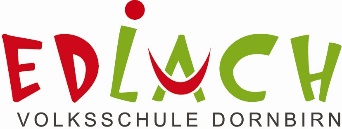 6850 DornbirnTel: 05572 306 8010https://vs-edlach.vobs.at Dornbirn, im Juli 2021Liebe Eltern!
Bald fängt für Ihr Kind ein neuer Lebensabschnitt an, es kommt zu uns in die Volksschule Edlach. Vielleicht sind Sie und Ihr Kind schon etwas aufgeregt. Um die Aufregung etwas zu mildern, sind gewisse Informationen zum Ablauf in der ersten Schulwoche wichtig. Erste Schulwoche:
Montag, 13.9.21
8:00 Uhr Treffpunkt für alle katholischen Kinder vor der Schule, Eröffnungsgottesdienst in der Kirche St. Martin9:00 Uhr Treffpunkt für ALLE Kinder im Schulgarten. Jede Klasse hat einen zugewiesenen Platz. Anschließend gibt es in der Aula eine Begrüßungsfeier für alle 1. Klassen und die Vorschulklasse (VOK), Unterrichtsende ist für ALLE um 10:30 Uhr.
Dienstag, 14.9.21
Unterricht von 8:00 – 11:45 Uhr. Ihr Kind bekommt den Stundenplan.
WICHTIG: Klassenforum (Elternabend) für alle 1. Klassen und VOK um 19:30 Uhr.
Ab Mittwoch, 15.9.21 – Unterricht laut Stundenplan inkl. Nachmittagsunterricht, Mittagessen und Betreuung.
Bitte bringen Sie am ersten Schultag die Einverständniserklärung bezüglich der Corona-Testungen unterschrieben mit. Am ersten Schultag werden Sie den Coronatest (Nasenbohrertest) gemeinsam mit Ihrem Kind durchführen können. Zukünftig werden die Testungen dann in der Klasse gemacht. 
Leider wissen wir zum jetzigen Zeitpunkt nicht, wie sich die Situation bezüglich Corona im Herbst darstellt und ob Sie Ihr Kind in die Aula bzw. in die Klasse begleiten dürfen. Wir bitten Sie um Verständnis. 
Wir freuen uns auf ein schönes, erfolgreiches Schuljahr und eine gute Zusammenarbeit!
Die Direktorin und das gesamte Team der VS Edlach